ABOUT ASSISTANCE DOGS AND THE INDUSTRY What is an assistance dog? The assistance dog is the enabling link to greater self-sufficiency for people with disabilities. Many types of assistance dogs exist in the world today.  The handler, who has a disability has legal rights to have the dog by their side in places where the general public is permitted.Guide Dogs Become the sight for those with visual impairments. Hearing Dogs Become the ears for people who are deaf or hearing impaired. Service Dogs Provide assistance to a person with a disability other than visual or hearing impairment.Mobility Service Dogs (COPE trains Mobility Service Dogs) Enhance the mobility of individuals who are physically challenged. Seizure Response Dogs 	Trained to help an individual who has epilepsy or a seizure disorder. Medical Response Dogs 	Trained to help mitigate an individual’s medical disability. Many medical response dogs 			“alert” their partners to conditions before they occur. Dog’s partnered with diabetic 			person may be trained to detect when the handler’s blood sugar becomes too high or 			too low. Autism Service Dogs 	Trained to support families living with autism and related disorder with safety, 				companionship and independence.Psychiatric Service Dogs 	Trained to assist their partners with psychiatric disabilities such as post-traumatic stress 			disorder or schizophrenia. CANINE ASSISTED INTERVENTION These are not assistance dogs The handler has no legal rights to have the dog by their side where pet dogs are not allowedFacility Dogs (COPE trains Facility Dogs) Offer animal assisted therapy/education/intervention with a professional to enhance the services provided by the associated facility.  Their work place includes but not limited to:SchoolChild advocacy centreHospiceTherapist officeCourt houseTHERAPY DOGSThese are not assistance dogs The handler has no legal rights to have the dog by their side where pet dogs are not allowedTherapy Dogs (COPE trains Therapy Dogs) Offer therapeutic interaction with people while handled by a qualified handler.  The handler is a trained volunteer invited to perform therapy visit with the qualified dog at an establishment.EMOTIONAL SUPPORT DOGSThese are not assistance dogs The handler has no legal rights to have the dog by their side where pet dogs are not allowedEmotional Support DogsOffer comfort and companionship to a person.  The dog does not perform tasks to mitigate the person’s disability, if any.  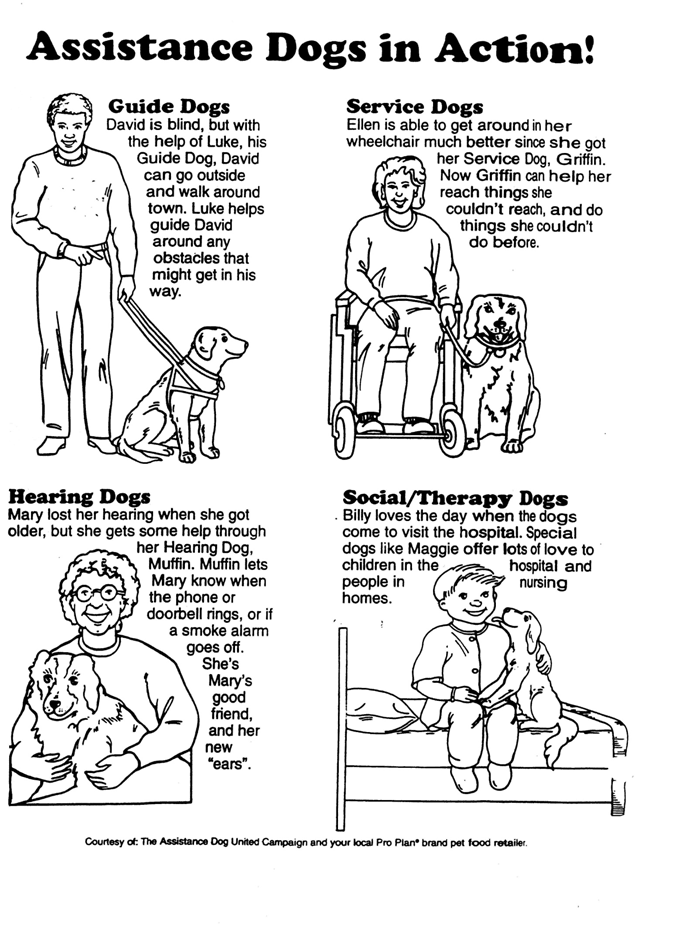 